שימוש באשף מיזוג דואר ליצירת מכתביםאשף מיזוג הדואר ליצירת מכתבים/שליחת דואר הופך את תהליך המיזוג לפשוט, קל להבנה ומייצר סדר לוגי בהבנת התהליך.

לפני שמתחילים:
יש לוודא שישנו קובץ המכיל טבלה מסודרת, אחידה וברורה. בד"כ קובץ אקסל חיצוני ובו נתונים אותם נשלוף לתוך המסמך, כגון, שם, טלפון, כתובת וכד'.יש לפתוח את תוכנת וורד ולייצר את המסמך שיכיל את נתוני הטבלה, לעצב אותו ולשמור אותו כקובץ וורד רגיל לחלוטין.יש ללחוץ על תפריט "דברי דואר" -> התחל מיזוג דואר -> אשף מיזוג הדואר.
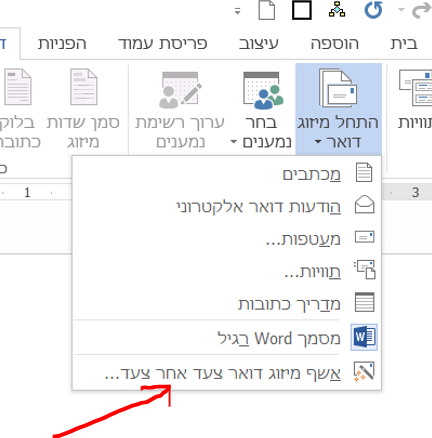 
* בצד שמאל של המסך תופיע עמודה עם השלב הראשון מתוך שישה שלבים, יש לשים לב שמעבר בין השלבים נמצא בחלקה התחתון של העמודה, להלן השלבים השונים: שלב ראשון - בחירת סוג מסמך:
יש לוודא ש"מכתבים" מסומן וללחוץ על "הבא" למטה.

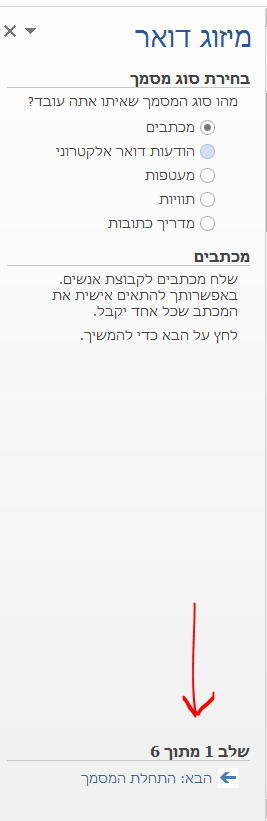 שלב שני - בחירת המסמך הפותח:
השתמש במסמך הנוכחי
שלב שלישי - בחירת נמענים:
יש ללחוץ על "עיון" ולבחור את הקובץ הרצוי (קובץ האקסל עם טבלת הנתונים)
שלב רביעי - כתוב את המכתב:
יש להוסיף את משתני המכתב שיתווספו אוטומטית ע"י:הצבת סמן הטקסט במקום הראוילחיצה על "הוסף שדה מיזוג"

(שדות הוספה לדוגמא)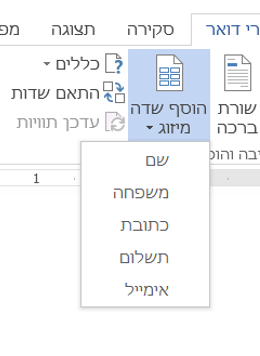 בחירת השדה הרצויחזרה על הפעולה והצבת כל המשתנים במקומם הראוי במסמך
שלב חמישי - סקירת מכתבים:
מאפשר דפדוף בין המסמכים שנוצרו והצגת הנמענים בתוך המכתב לעיון מהיר לפני השלמת הפעולה סופית
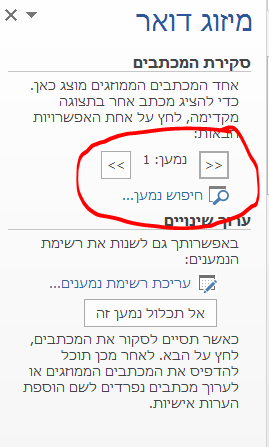 שלב שישי - השלמת המיזוג:הדפסהעריכת מכתבים נוספים (מייצר קובץ נפרד עם כל המסמכים שנוצרו - מומלץ)
*מאפשר עריכה אינדיבידואלית של המסמכים במקרה של טעות או במקרה של תיקון קטן.